Website: townofphelps.com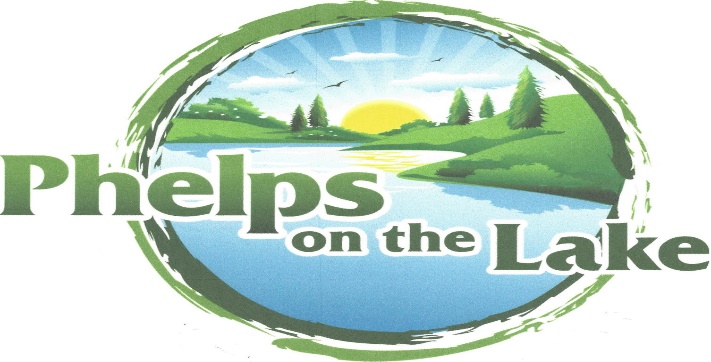 4495 Town Hall Rd., PO Box 157,Phelps, WI 54554Phone/Fax: 715-545-2270Phelps Master Planning Workshop AgendaDate: Thursday, June 2, 2022Time: 11:00 AMPlace: Phelps Fire HallCall Meeting to OrderRoll Call/Quorum CallVerification of Public Notice by Town BoardDiscussion/Action Items Are as Follows:Workshop to Create Master Plan for Town Moving Forward With 10 – 20 Year Plan.Set Date For Next Workshop Meeting.Adjournment		__________________________________							/s/Sheryl Ward, Clerk/TreasurerThis agenda has been posted at the Phelps Town Hall/Community Center, Phelps Post Office, Phelps 	            Center, Town Website, and emailed to the Vilas County News Review May 26, 2022.                                     There is the possibility of a quorum for the Phelps Town Board and for the Planning and Development 		        Committee.